Итоги профилактической акции «Мотоциклист» В период с 04 июня по 06 июня текущего года на территории                Усть-Катавского городского округа сотрудниками Госавтоинспекции была проведена профилактическая акция «Мотоциклист». Цель данного мероприятия - предупреждение дорожно-транспортных происшествий, снижение тяжести их последствий, пресечения нарушений Правил дорожного движения водителями мототранспортных средств.    За время проведения акции сотрудниками ГИБДД ОМВД России по Усть-Катавскому городскому округу выявлено 3 нарушения ПДД, допущенных водителями мототранспортных средств, из них 1– по статье 12.7 КоАП РФ (управление транспортным средством водителем, не имеющим права управления транспортным средством), 1 – по статье 12.37 КоАП РФ (управление транспортным средством без обязательного страхования своей гражданской ответственности), 1– по статье 12.1 КоАП РФ (управление транспортным средством, не зарегистрированном в установленном порядке), проведены беседы с каждым водителем.       Стражами порядка также проведена разъяснительная работа среди несовершеннолетних, направленная на предупреждение краж и угонов мототранспорта, управления транспортным средством в состоянии опьянения, без документов, предусмотренных Правилами дорожного движения.      Госавтоинспекция напоминает, что мотоциклисты - полноправные участники дорожного движения. Мотоциклист должен сам понимать, что подвержен серьёзному риску, и поэтому должен действовать максимально осторожно, всегда использовать мотошлемы и строго соблюдая ПДД. Необходимо постоянно оценивать обстановку, особенно при обгоне и опережении, быть внимательным при проезде перекрёстков, не допускать резких манёвров, к которым могут быть не готовы другие участники дорожного движения. Водителю мототехники очень важно быть заметным на дороге – для этого на транспортном средстве всегда должна быть включена фара. Пренебрежение этими требованиями может привести к непоправимым последствиям.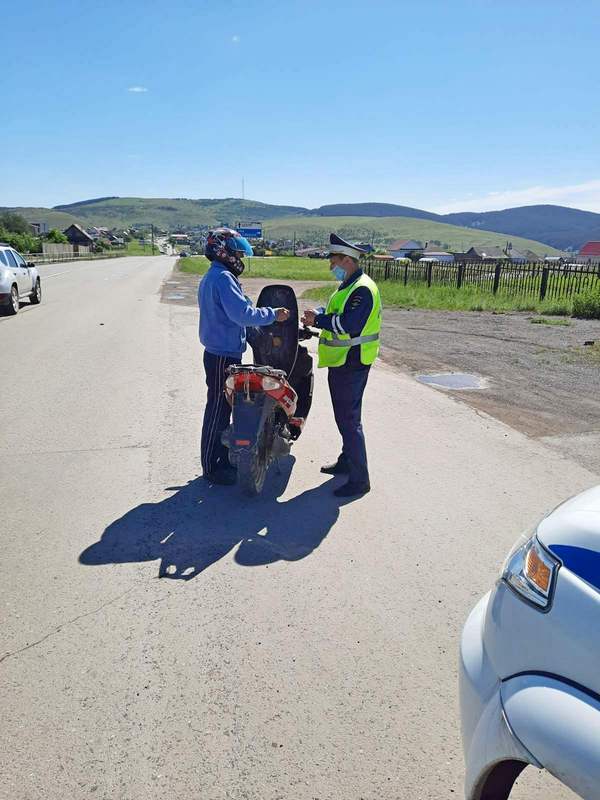 